CORREZIONI  1 A     27 –9—2012     ES 2i)  per il campione di ali della I specie, costruite 7 classi  di ampiezza pari a 2  a partire dal valore 11.0  e calcolate le frequenze relative percentuali  (con una cifra decimale), per ogni classe, riportandole qui sotto.11-13     6 .66                                                                                                                                                       2.0 PT13-15      2015-17      017-19      13.319-21       4021-23       6.623-25       13.33ii)     RIPORTARE SUGLI ASSI LE GRANDEZZE CHE RAPPRESENTANO                                                      2 + 0.5   PTiii) Dite quali sono tutti gli altri grafici che si possono usare per descrivere questa distribuzione di dati, senza disegnarli.                                                                                                                                            1.5 PTramo-foglia,   box-plotiv) Calcolate la media e la deviazione standard per i dati di questo campione riportando una cifra decimale.                                                                                                                                                              0.5 PTm=19      s=3.7v) Supponete che questo campione di dati provenga da una distribuzione approssimativamente normale con media e deviazione standard pari a quelle calcolate sul campione (nel punto iv).Usate le tavole e dite:a) Qual è la percentuale di insetti con una lunghezza dell’ala maggiore di 21mm?                          1.5 PTb) Quale valore della lunghezza dell’ala corrisponde al 60-mo percentile?                                       1.5 PT                                       a)    0.295                                       b)   19.93vi)  spiegate cosa indica il valore corrispondente al 60-mo percentile                                1 PTiil 60% delle ali è inf a 20.2vi) Considerando i due campioni di lunghezze delle ali, quale ha maggior dispersione? Giustificate la vostra risposta.Variable   N  N*    Mean  StDev  CoefVar  Minimum      Q1  Median      Q3C1        15   0  19.013  3.729    19.61   12.000  14.600  20.100  20.700C2        11   0   20.00   9.54    47.70     7.00   12.00   20.00   29.00Variable  Maximum  Skewness  KurtosisC1         24.500     -0.42     -0.58C2          32.00     -0.16     -1.81II campione più disperso   coeff var = 47.7 %                                                                                              1.5 PTvii) Disegnate il grafico ramo-foglia per la lunghezza delle ali degli insetti della II specie                      2.5 PT          2   0  77 4   1  23 5   1  5(1)  2  0 5   2  8899 1   3  2viii calcolate la  misura di dispersione che ritenete più opportuna per descrivere questa distribuzione di dati (II specie), giustificando la vostra risposta  9.54 = Dev. stand. (o varianza),  i dati sono approx simmetrici                                                                   2 PTESERCIZIO 3Si vuole testare un nuovo farmaco contro l’asma. Allo studio partecipano 250 soggetti sani della stessa età e dello stesso sesso e con caratteristiche simili.i)  Che tipo di disegno degli esperimenti usereste? Spiegate, con precisione, i passi necessari per svolgere l’esperimento. Se volete potete disegnare un grafico.                                                                            ESP   COMPLETAMENTE RANDOMIZZATO                                                   2.5  PTSi considerano 2 trattamenti: farmaco e placebo.                 125    Donne e125  uomini devono essere assegnati a caso ai trattamenti. ESP COMPLET: RANDOMIZii) Perché è necessario che i soggetti siano il più simile possibile tra loro?                                            2 PT                 PER EVITARE L’EFFETTO DI VARIABILI NASCOSTE CONFONDENTIiii) In questo esperimento quali sono la variabile esplicativa e la variabile di risposta? V. esplicat:  FARMACO         v. di risposta: riduzione effetti asma                                                           0.5 PTESERCIZIO 4I due grafici che seguono rappresentano le età, alla nascita del primo figlio, rispettivamente,di un campione di madri e di un campione di padri.  i)  I due grafici sono simmetrici.                                                                           V       F                                 0.5 PT  ii) Per le età dei padri il miglior indice di posizione centrale e il miglior indice        di variabilità sono:                                                                             a      b      c     d      e                 1.5 PT      (a)  la media e il 1° e il 3° quartile      (b)  la media e la deviazione standard      (c)  la mediana e la deviazione standard      (d)  la moda e la deviazione standard      (e)  nessuna delle precedenti risposte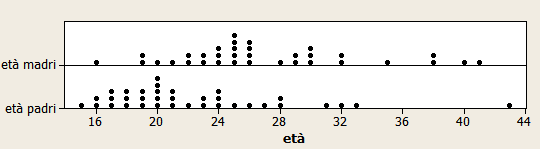 ESERCIZIO 3Nella tabella che segue sono riportate le dosi (in mg) di un farmaco contro l’obesità e le relative diminuzioni di peso (kg) misurate in 8 pazienti dopo quattro mesi.      dose(x)	   diminuzione(y)8	1220	24                                                                                     30	      610	2218	2114	1420	2516	26i) Calcolate a quale dose corrisponde il residuo positivo più piccolo nel modello di regressione lineare                                                                                                                                                              10                                                                                                                  1.5 PTiii) Riportate le due definizioni, che avete studiato, del coefficiente di determinazione                            3 PT                     variabilità spiegata       r2 =    ------------------------- = coefficiente di determinazione                               variabilità totale       R2   =  quadrato del coeff di correlaziv) Sul grafico di dispersione appare un’osservazione con il residuo più alto (in valore assoluto)..  Si tratta di un outlier o di un’osservazione influente?  Spiegate le vostre conclusioni.              oss infl   eliminandola, cambierebbe profondamente il risultato (v FIG 2)                                                                                                                                                 2,0 PT               v) Si può dire che la retta di regressione lineare rappresenta un buon modello per i dati? Perché si o perché no, spiegate. R2 = 5,9%  -NO                                                                                              1.5 PTvii) Disegnate il grafico dei residui della regressione (senza riportarlo sul compito) e dite a quale scopo viene usato                                                                                                                                                           2 PTPer stabilire la bontà del modello 